Curriculum vitae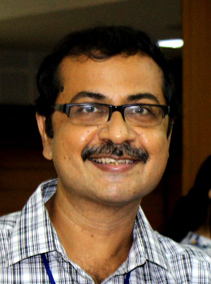 1. Name and full correspondence address 	: 	Dr. Gaurab Gangopadhyay							Professor							Division of Plant Biology							Bose Institute (Main Campus)							Kolkata – 7000092. Email(s) and contact number(s) 		:	gaurab@jcbose.ac.in 							gaurabgangopadhyay@gmail.com     							9103323031124 (Office)							918902781646 (Cell)3. Institution 					:	Bose Institute, Kolkata			4. Date of Birth 				:	24.07.19665. Gender (M/F/T) 				:	M6. Category Gen/SC/ST/OBC 			: 	Gen7. Whether differently abled (Yes/No) 		:	No8. Academic Qualification (Undergraduate Onwards)  9. Ph. D thesis title, Guide’s Name, Institute/Organization/University, Year of Award:In vitro studies on salt and water stresses in Nicotiana tabacum L. var. Jayasri and Brassica juncea (L) Czern. Var. 85-59Bose Institute, degree under Date of submission: 15.12.1995, Date of award: 20.09.199710. Work experience (in chronological order):11. Professional Recognition/ Award/ Prize/ Certificate, Fellowship received by the applicant: 12. Publications: Total 72 as on 06.06.2019 The list of significant publications for the last ten years: Bhattacharya S, Sengupta S, Karmakar A, Sarkar SN, Gangopadhyay G, Datta K and Datta SK 2019. Genetically engineered rice with appA gene enhanced phosphorus and minerals. Journal of Plant Biochemistry and Biotechnology (https://doi.org/10.1007/s13562-019-00505-3) (Impact Factor – 0.774)789Laha S, Kumar D, Sengupta DN and Gangopadhyay G 2019. In silico characterization of SAMdC from Pokkali rice and its over-expression in transgenic tobacco. Vegetos (Springer) (https://doi.org/10.1007/s42535-019-00019-2) Bose. S., Gangopadhyay, G. and Sikdar, S.R. 2019. Rorippa indica HSPRO2 expression in transgenic Brassica juncea induces tolerance against mustard aphid Lipaphis erysimi. Plant Cell Tissue and Organ Culture 136: 431 – 443 (online version https://doi.org/10.1007/s11240-018-1524-4) (Impact Factor – 2.004)Bose. S., Gangopadhyay, G. and Sikdar, S.R. 2018. RiHSPRO2, a nematode resistance protein-like homolog from a wild crucifer Rorippa indica (L.) Hiern, is a promising candidate to control mustard aphid Lipaphis erysimi. Arthropod-Plant Interactions 12:701–714 (online version https://doi.org/10.1007/s11829-018-9615-z) (Impact Factor – 1.591)Sultana, M. and Gangopadhyay, G. 2018. Early expression of WUSCHEL is a marker for in vitro shoot morphogenesis in tobacco and Beta palonga. Plant Cell Tissue and Organ Culture 134: 277 – 288 (online version https://doi.org/10.1007/s11240-018-1421-x) (Impact Factor – 2.004)Arora, V., Ghosh, M.K., Singh, P. and Gangopadhyay, G. 2018. Light regulation of nitrate reductase gene expression and enzyme activity in the leaves of mulberry. Indian Journal of Biochemistry and Biophysics 55: 62-66. (Impact Factor – 0.579)Debnath, A.J., Gangopadhyay, G., Basu, D. and Sikdar, S.R. 2018. An efficient protocol for in vitro organogenesis of Sesamum indicum L. using cotyledon as explants. 3 Biotech 8:146 ( https://doi.org/10.1007/s13205-018-1173-7 ) (Impact Factor – 1.361)Arora, V., Ghosh, M.K., Pal, S. and Gangopadhyay, G. 2017. Allele specific CAPS marker development and characterization of chalcone synthase gene in Indian mulberry (Morus spp., family Moraceae). PLOS ONE June 22, 2017 https://doi.org/10.1371/journal.pone.0179189 (Impact Factor – 2.806)Arora, V., Sultana, M., Kumar, V. and Gangopadhyay, G. 2017. Isolation and characterization of BADH2 gene from in vitro propagated Pandanus amaryllifolius Roxb. Plant Cell Tissue and Organ Culture (online version DOI 10.1007/s11240-017-1209-4). (Impact Factor – 2.004)Prasad, R. and Gangopadhyay, G. 2014. Selection of prospective parents among Indian and exotic Sesame (Sesamum indicum L.) for Marker Assisted Breeding. Indian Journal of Genetics and Plant Breeding 74(2): 197-204. Prasad, R., Mukherjee, K.K. and Gangopadhyay, G. 2013. Image analysis based on seed phenomics in Sesame. Plant Breeding and Seed Science 68: 119-136. (DOI: 10.2478/v10129-011-0085-z)Roy, S.K., Gangopadhyay, G. and Mukherjee, K.K. 2010. Is stem twinning form of Basella alba L. a naturally occurring variant? Current Science 98 (10): 1370 -1375.							(Impact Factor – 0.883)Gangopadhyay, G., Roy, S.K., Basu Gangopadhyay, S. and Mukherjee, K.K. 2009. Agrobacterium-mediated genetic transformation of pineapple var. Queen using a novel encapsulation-based antibiotic selection technique. Plant Cell Tissue and Organ Culture 97: 295-302 (Online version DOI 10.1007/s11240-009-9528-8). (Impact Factor – 2.004)13. Detail of patents. 14. Submissions to GenBank, NCBI database: Total 67 as on 06.06.201915. Present funded project: 1Project entitled “Development of transgenic pineapple over-expressing AcSERK to combat fungal pathogens” funded by Department of Biotechnology, Govt of West Bengal (Memo No. 43(Sanc) – BT/ST/P/S&T/2G-32/2017 dtd 16.02.2018)16. Reviewer of the following Journals (Last five years):African Journal of Agricultural Research (January 2014)Indian Journal of Biotechnology (March 2014)American Journal of Experimental Agriculture (August 2014)Indian Journal of Biotechnology (November 2014)Journal of Medicinal Plants Research (December 2014) African Journal of Agricultural Research (March 2015)Indian Journal of Biotechnology (March 2015)Journal of Plant Science and Research (April 2015) Journal of Plant Science and Research (September 2015)Plant Cell Biotechnology and Molecular Biology (January 2016)Journal of Cereals and Oilseeds – Academic Journals (February 2016)African Journal of Biotechnology (October 2016)In Vitro Cellular & Developmental Biology – Plant (July 2017) Trends in Phytochemical Research (August 2017)Acta Physiologiae Plantarum (November 2017)BioMed Research International (March 2018)African Journal of Biotechnology (March 2018)The Nucleus (March 2018) Journal of Plant Science and Research (March 2018)African Journal of Agricultural Research (March 2018)The Nucleus (June 2018)PLOS ONE (December 2018)The Nucleus (February 2019)Indian Journal of Genetics and Plant Breeding (February 2019)18. Reviewer of Project ProposalKerala State Council for Science, Technology and Environment (Young Investigators Programme in Biotechnology) – Name of Project: Development of water stress tolerant banana plantlets through in vitro selection (Reference No. 02/YIPB/KBC/2010/CSTE)Kerala Biotechnology Commission – Name of Project:  (CARC) (Reference No. 008/KBC/CARC/2012/CSTE) – March 2012Kerala State Council for Science, Technology and Environment - Name of Project: Improvement of Stevia rebaudiana by in vitro mutagenesis and allele mining (Reference No. 019/SRSLS/2012/CSTE dtd. 26th April 2013) – May 2013.Kerala State Council for Science, Technology and Environment - Name of Project: Hairy root culture of Gymnema sylvestre and Tylophora indica for enhanced production of pharmaceutical compounds (Reference No. 031/SRSLS/2013/CSTE dtd. 24th January 2014) – February 2014.Kerala State Council for Science, Technology and Environment - Name of Project: “Characterization of key structural genes involved in flavonoid synthesis in Indian Gooseberry (Emblica officinalis Gaertn)” (Reference No. 015/SRSLS/2013/CSTE) – April 2014.Kerala State Council for Science, Technology and Environment - Name of Project: “Systematic studies on the bryophytes of Peechi-Vazhani Wildlife Sanctuary in Thrissur district, Kerala” (Reference No. 031/SRSLS/2014/CSTE dtd. 20th March 2015) – April 2015.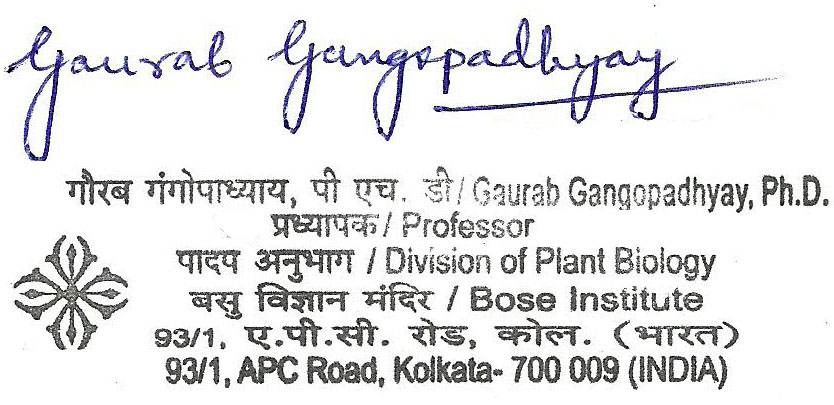 Degree Year Subject University/Institution % of marks 1. B.Sc.1986Botany (Hons.) / 61.32. M.Sc.1988 (result in 1989)Botany63.63. Ph.D.1997Science (Botany)-S.No. Positions held Name of the Institute From To Pay Scale 1Assistant ProfessorBose Institute23.06.200822.06.2012Rs. 15,600-39,100 GP Rs. 7,600/-2Associate ProfessorBose Institute23.06.201231.12.2018Rs. 37,400-67,000 GP Rs. 8,700/-3ProfessorBose Institute01.01.2019Till dateMatrix pay – Level 13A Rs. 1,47,600/-S.No Name of Award Awarding Agency Year 1Research Associateship (Ad hoc)CSIR1999S.No Patent Title Name of Applicant(s) Patent No. Award Date Agency/Country Status 1Downstream processing in micropropagationGangopadhyay, G. et al.770/Cal/99 dtd. 09.09.99